                            Protocols for Remote learning                        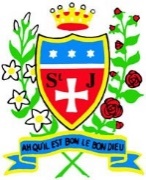 Safeguarding protocols: By accessing a Teams lesson all parents/carers are agreeing to their child taking part in a live streaming lesson and confirming that they have discussed the protocols with their child and that their child will abide by these protocols. If parents have any safeguarding concerns they can report this directly to the Safeguarding Lead by phoning the school or via the following e-mail stjulies@sthelens.org.uk The invitation link to the live streaming lesson will be posted on class Teams.Each lesson is to be recorded by the school for the safeguarding of all. Please note recordings are saved for 20 days and can only be accessed by the class.Children if they wish can have their camera on initially for a greeting and well-being catch up.Children will be asked to turn off their cameras when lesson and learning time begins and children can use the hands up icon if they need to ask a question.Normal school rules apply but in a virtual setting. Turn off your microphone when you enter the session and use the hand ups icon to ask a question or if you have a query.Recording and sharing of the lesson or any screen captures, other than by the member of staff, is strictly forbidden. Communicate in groups – one-to-one sessions are not permitted.Wear suitable clothing – this includes others in their household.Other family members including pets should not be on screen.Be situated in a suitable ‘public’ living area within the home with an appropriate background – ‘private’ living areas within the home, such as bedrooms, are not permitted during video communication.Use appropriate language – this includes others in their household.Use the necessary equipment and computer programs as intended.Ensure they have a stable connection to avoid disruption to lessons.Always remain aware that they are visible.